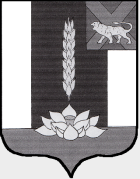 АДМИНИСТРАЦИЯ СИБИРЦЕВСКОГО ГОРОДСКОГО ПОСЕЛЕНИЯПОСТАНОВЛЕНИЕ30 марта 2016 г.                               пгт. Сибирцево                                            № 26О внесении изменений в Правила присвоения,изменения и аннулирования адресов, утвержденные Постановлением администрации Сибирцевского городского поселения  от 06 августа 2015 г. № 78В соответствии с постановлением Правительства Российской Федерации № 1221 от 109.11.2014 г. (с изменениями), руководствуясь Федеральным законом от 06.10.2003 N 131-ФЗ "Об общих принципах организации местного самоуправления в Российской Федерации, Уставом Муниципального образования Сибирцевское городское поселение ПОСТАНОВЛЯЮ:     1. Внести изменения в  Правила присвоения, изменения и аннулирования адресов, утвержденные Постановлением администрации Сибирцевского городского поселения  от 06 августа 2015 г. № 78:     1.1. п.28 изложить  в следующей редакции: Заявление составляется лицами, указанными в пункте 27 настоящих Правил (далее – заявитель), по форме, устанавливаемой Министерством финансов Российской Федерации.     1.2. подпункт «д» п.47 изложить в следующей редакции: населенный пункт (за исключением объектов адресации, расположенных вне границ населенных пунктов).     2. Данное постановление опубликовать в средствах массовой информации и разместить на официальном сайте администрации муниципального образования в сети Интернет.     3. Контроль исполнения постановления оставляю за собой.Глава администрации Сибирцевского городского поселения                                                         А.Н. Шейко                                               